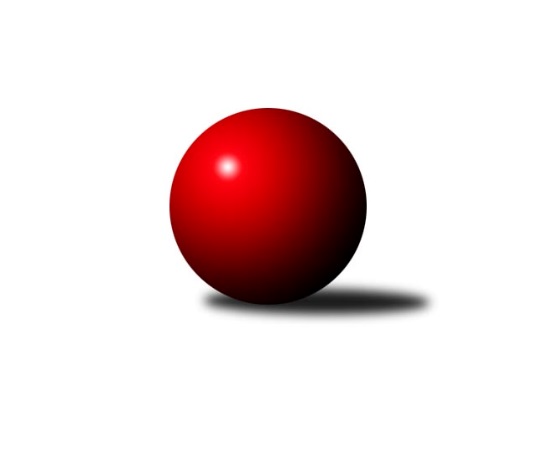 Č.5Ročník 2013/2014	22.5.2024 1. KLZ 2013/2014Statistika 5. kolaTabulka družstev:		družstvo	záp	výh	rem	proh	skore	sety	průměr	body	plné	dorážka	chyby	1.	KK Slavia Praha	5	5	0	0	32.0 : 8.0 	(75.5 : 44.5)	3221	10	2164	1057	18	2.	TJ Valašské Meziříčí	5	4	0	1	24.0 : 16.0 	(63.5 : 56.5)	3303	8	2211	1092	21	3.	KK Zábřeh	5	4	0	1	24.0 : 16.0 	(62.5 : 57.5)	3242	8	2167	1076	22.8	4.	SKK  Náchod	5	3	0	2	24.0 : 16.0 	(64.0 : 56.0)	3241	6	2168	1073	26	5.	KC Zlín	5	3	0	2	22.0 : 18.0 	(62.0 : 58.0)	3224	6	2175	1049	31.8	6.	TJ Sokol Duchcov	5	2	1	2	18.0 : 22.0 	(55.0 : 65.0)	3180	5	2150	1030	28.6	7.	TJ Spartak Přerov	5	2	0	3	20.0 : 20.0 	(64.0 : 56.0)	3186	4	2144	1042	24.8	8.	KK Blansko	5	2	0	3	18.0 : 22.0 	(56.0 : 64.0)	3262	4	2164	1098	22.2	9.	KK Konstruktiva Praha	5	1	1	3	17.0 : 23.0 	(60.0 : 60.0)	3138	3	2143	996	34.6	10.	TJ Sokol Husovice	5	1	1	3	17.0 : 23.0 	(57.0 : 63.0)	3100	3	2112	988	37.8	11.	Sokol Spořice	5	1	1	3	14.0 : 26.0 	(50.0 : 70.0)	3010	3	2070	939	42	12.	TJ Nový Jičín ˝A˝	5	0	0	5	10.0 : 30.0 	(50.5 : 69.5)	3206	0	2164	1042	27.6Tabulka doma:		družstvo	záp	výh	rem	proh	skore	sety	průměr	body	maximum	minimum	1.	KK Slavia Praha	3	3	0	0	20.0 : 4.0 	(46.5 : 25.5)	3276	6	3306	3233	2.	SKK  Náchod	2	2	0	0	12.0 : 4.0 	(28.0 : 20.0)	3326	4	3342	3309	3.	KK Zábřeh	2	2	0	0	11.0 : 5.0 	(28.0 : 20.0)	3180	4	3227	3133	4.	TJ Sokol Duchcov	2	2	0	0	10.0 : 6.0 	(25.0 : 23.0)	3214	4	3227	3201	5.	TJ Valašské Meziříčí	3	2	0	1	14.0 : 10.0 	(36.5 : 35.5)	3279	4	3346	3202	6.	TJ Sokol Husovice	3	1	1	1	13.0 : 11.0 	(35.5 : 36.5)	3221	3	3305	3149	7.	Sokol Spořice	3	1	1	1	11.0 : 13.0 	(32.0 : 40.0)	3014	3	3054	2990	8.	TJ Spartak Přerov	2	1	0	1	10.0 : 6.0 	(30.5 : 17.5)	3273	2	3315	3230	9.	KK Konstruktiva Praha	2	1	0	1	9.0 : 7.0 	(27.0 : 21.0)	3237	2	3246	3227	10.	KC Zlín	2	1	0	1	9.0 : 7.0 	(25.5 : 22.5)	3057	2	3090	3023	11.	KK Blansko	3	1	0	2	11.0 : 13.0 	(35.0 : 37.0)	3361	2	3423	3312	12.	TJ Nový Jičín ˝A˝	3	0	0	3	7.0 : 17.0 	(33.5 : 38.5)	3251	0	3289	3184Tabulka venku:		družstvo	záp	výh	rem	proh	skore	sety	průměr	body	maximum	minimum	1.	KK Slavia Praha	2	2	0	0	12.0 : 4.0 	(29.0 : 19.0)	3194	4	3249	3138	2.	TJ Valašské Meziříčí	2	2	0	0	10.0 : 6.0 	(27.0 : 21.0)	3315	4	3351	3278	3.	KC Zlín	3	2	0	1	13.0 : 11.0 	(36.5 : 35.5)	3280	4	3363	3184	4.	KK Zábřeh	3	2	0	1	13.0 : 11.0 	(34.5 : 37.5)	3263	4	3294	3229	5.	KK Blansko	2	1	0	1	7.0 : 9.0 	(21.0 : 27.0)	3213	2	3237	3188	6.	SKK  Náchod	3	1	0	2	12.0 : 12.0 	(36.0 : 36.0)	3213	2	3315	3151	7.	TJ Spartak Přerov	3	1	0	2	10.0 : 14.0 	(33.5 : 38.5)	3157	2	3270	3077	8.	KK Konstruktiva Praha	3	0	1	2	8.0 : 16.0 	(33.0 : 39.0)	3106	1	3174	3002	9.	TJ Sokol Duchcov	3	0	1	2	8.0 : 16.0 	(30.0 : 42.0)	3168	1	3172	3161	10.	TJ Sokol Husovice	2	0	0	2	4.0 : 12.0 	(21.5 : 26.5)	3040	0	3043	3036	11.	Sokol Spořice	2	0	0	2	3.0 : 13.0 	(18.0 : 30.0)	3008	0	3042	2973	12.	TJ Nový Jičín ˝A˝	2	0	0	2	3.0 : 13.0 	(17.0 : 31.0)	3184	0	3216	3151Tabulka podzimní části:		družstvo	záp	výh	rem	proh	skore	sety	průměr	body	doma	venku	1.	KK Slavia Praha	5	5	0	0	32.0 : 8.0 	(75.5 : 44.5)	3221	10 	3 	0 	0 	2 	0 	0	2.	TJ Valašské Meziříčí	5	4	0	1	24.0 : 16.0 	(63.5 : 56.5)	3303	8 	2 	0 	1 	2 	0 	0	3.	KK Zábřeh	5	4	0	1	24.0 : 16.0 	(62.5 : 57.5)	3242	8 	2 	0 	0 	2 	0 	1	4.	SKK  Náchod	5	3	0	2	24.0 : 16.0 	(64.0 : 56.0)	3241	6 	2 	0 	0 	1 	0 	2	5.	KC Zlín	5	3	0	2	22.0 : 18.0 	(62.0 : 58.0)	3224	6 	1 	0 	1 	2 	0 	1	6.	TJ Sokol Duchcov	5	2	1	2	18.0 : 22.0 	(55.0 : 65.0)	3180	5 	2 	0 	0 	0 	1 	2	7.	TJ Spartak Přerov	5	2	0	3	20.0 : 20.0 	(64.0 : 56.0)	3186	4 	1 	0 	1 	1 	0 	2	8.	KK Blansko	5	2	0	3	18.0 : 22.0 	(56.0 : 64.0)	3262	4 	1 	0 	2 	1 	0 	1	9.	KK Konstruktiva Praha	5	1	1	3	17.0 : 23.0 	(60.0 : 60.0)	3138	3 	1 	0 	1 	0 	1 	2	10.	TJ Sokol Husovice	5	1	1	3	17.0 : 23.0 	(57.0 : 63.0)	3100	3 	1 	1 	1 	0 	0 	2	11.	Sokol Spořice	5	1	1	3	14.0 : 26.0 	(50.0 : 70.0)	3010	3 	1 	1 	1 	0 	0 	2	12.	TJ Nový Jičín ˝A˝	5	0	0	5	10.0 : 30.0 	(50.5 : 69.5)	3206	0 	0 	0 	3 	0 	0 	2Tabulka jarní části:		družstvo	záp	výh	rem	proh	skore	sety	průměr	body	doma	venku	1.	KK Zábřeh	0	0	0	0	0.0 : 0.0 	(0.0 : 0.0)	0	0 	0 	0 	0 	0 	0 	0 	2.	KK Slavia Praha	0	0	0	0	0.0 : 0.0 	(0.0 : 0.0)	0	0 	0 	0 	0 	0 	0 	0 	3.	TJ Sokol Duchcov	0	0	0	0	0.0 : 0.0 	(0.0 : 0.0)	0	0 	0 	0 	0 	0 	0 	0 	4.	TJ Spartak Přerov	0	0	0	0	0.0 : 0.0 	(0.0 : 0.0)	0	0 	0 	0 	0 	0 	0 	0 	5.	Sokol Spořice	0	0	0	0	0.0 : 0.0 	(0.0 : 0.0)	0	0 	0 	0 	0 	0 	0 	0 	6.	KC Zlín	0	0	0	0	0.0 : 0.0 	(0.0 : 0.0)	0	0 	0 	0 	0 	0 	0 	0 	7.	TJ Sokol Husovice	0	0	0	0	0.0 : 0.0 	(0.0 : 0.0)	0	0 	0 	0 	0 	0 	0 	0 	8.	KK Blansko	0	0	0	0	0.0 : 0.0 	(0.0 : 0.0)	0	0 	0 	0 	0 	0 	0 	0 	9.	TJ Valašské Meziříčí	0	0	0	0	0.0 : 0.0 	(0.0 : 0.0)	0	0 	0 	0 	0 	0 	0 	0 	10.	SKK  Náchod	0	0	0	0	0.0 : 0.0 	(0.0 : 0.0)	0	0 	0 	0 	0 	0 	0 	0 	11.	KK Konstruktiva Praha	0	0	0	0	0.0 : 0.0 	(0.0 : 0.0)	0	0 	0 	0 	0 	0 	0 	0 	12.	TJ Nový Jičín ˝A˝	0	0	0	0	0.0 : 0.0 	(0.0 : 0.0)	0	0 	0 	0 	0 	0 	0 	0 Zisk bodů pro družstvo:		jméno hráče	družstvo	body	zápasy	v %	dílčí body	sety	v %	1.	Dana Adamů 	SKK  Náchod 	6	/	6	(100%)	19	/	24	(79%)	2.	Lucie Nevřivová 	KK Blansko  	5	/	5	(100%)	16	/	20	(80%)	3.	Bohdana Jankových 	KC Zlín 	5	/	5	(100%)	15	/	20	(75%)	4.	Naděžda Dobešová 	KK Slavia Praha 	4	/	4	(100%)	13.5	/	16	(84%)	5.	Vladimíra Šťastná 	KK Slavia Praha 	4	/	4	(100%)	12	/	16	(75%)	6.	Natálie Topičová 	TJ Valašské Meziříčí 	4	/	5	(80%)	15.5	/	20	(78%)	7.	Šárka Nováková 	KC Zlín 	4	/	5	(80%)	14	/	20	(70%)	8.	Klára Zubajová 	TJ Valašské Meziříčí 	4	/	5	(80%)	14	/	20	(70%)	9.	Michaela Kučerová 	SKK  Náchod 	4	/	5	(80%)	14	/	20	(70%)	10.	Alena Kantnerová 	TJ Valašské Meziříčí 	4	/	5	(80%)	12.5	/	20	(63%)	11.	Hana Viewegová 	KK Konstruktiva Praha  	4	/	5	(80%)	12.5	/	20	(63%)	12.	Jana Holubová 	TJ Spartak Přerov 	4	/	5	(80%)	12.5	/	20	(63%)	13.	Lucie Tauerová 	Sokol Spořice 	4	/	5	(80%)	11.5	/	20	(58%)	14.	Romana Švubová 	KK Zábřeh 	4	/	5	(80%)	11	/	20	(55%)	15.	Šárka Majerová 	SKK  Náchod 	4	/	5	(80%)	11	/	20	(55%)	16.	Olga Bučková 	TJ Sokol Duchcov 	4	/	5	(80%)	11	/	20	(55%)	17.	Lenka Hrdinová 	TJ Nový Jičín ˝A˝ 	3	/	3	(100%)	9	/	12	(75%)	18.	Kamila Katzerová 	TJ Spartak Přerov 	3	/	3	(100%)	9	/	12	(75%)	19.	Jitka Killarová 	KK Zábřeh 	3	/	4	(75%)	12	/	16	(75%)	20.	Renata Rybářová 	Sokol Spořice 	3	/	4	(75%)	10	/	16	(63%)	21.	Jana Račková 	KK Slavia Praha 	3	/	4	(75%)	10	/	16	(63%)	22.	Kateřina Fajdeková 	TJ Spartak Přerov 	3	/	4	(75%)	10	/	16	(63%)	23.	Vlasta Kohoutová 	KK Slavia Praha 	3	/	4	(75%)	8.5	/	16	(53%)	24.	Adéla Kolaříková 	TJ Sokol Duchcov 	3	/	4	(75%)	7.5	/	16	(47%)	25.	Markéta Hofmanová 	TJ Sokol Duchcov 	3	/	5	(60%)	13.5	/	20	(68%)	26.	Barbora Divílková st.	KC Zlín 	3	/	5	(60%)	13	/	20	(65%)	27.	Veronika Petrov 	KK Konstruktiva Praha  	3	/	5	(60%)	12.5	/	20	(63%)	28.	Vendula Šebková 	TJ Valašské Meziříčí 	3	/	5	(60%)	12	/	20	(60%)	29.	Lucie Moravcová 	SKK  Náchod 	3	/	5	(60%)	11.5	/	20	(58%)	30.	Martina Hrdinová 	TJ Nový Jičín ˝A˝ 	3	/	5	(60%)	11.5	/	20	(58%)	31.	Marie Chlumská 	KK Konstruktiva Praha  	3	/	5	(60%)	11	/	20	(55%)	32.	Lenka Kalová st.	KK Blansko  	3	/	5	(60%)	11	/	20	(55%)	33.	Pavlína Procházková 	TJ Sokol Husovice 	3	/	5	(60%)	11	/	20	(55%)	34.	Zdeňka Ševčíková 	KK Blansko  	3	/	5	(60%)	10	/	20	(50%)	35.	Helena Gruszková 	KK Slavia Praha 	2	/	2	(100%)	4	/	8	(50%)	36.	Petra Najmanová 	KK Konstruktiva Praha  	2	/	3	(67%)	8	/	12	(67%)	37.	Monika Smutná 	TJ Sokol Husovice 	2	/	3	(67%)	7	/	12	(58%)	38.	Markéta Gabrhelová 	TJ Sokol Husovice 	2	/	4	(50%)	9	/	16	(56%)	39.	Simona Koutníková 	TJ Sokol Duchcov 	2	/	4	(50%)	9	/	16	(56%)	40.	Šárka Marková 	KK Slavia Praha 	2	/	4	(50%)	9	/	16	(56%)	41.	Nikol Plačková 	TJ Sokol Duchcov 	2	/	4	(50%)	9	/	16	(56%)	42.	Lenka Kubová 	KK Zábřeh 	2	/	4	(50%)	8.5	/	16	(53%)	43.	Lucie Kelpenčevová 	TJ Sokol Husovice 	2	/	4	(50%)	8	/	16	(50%)	44.	Pavlína Keprtová 	KK Zábřeh 	2	/	4	(50%)	7	/	16	(44%)	45.	Dana Wiedermannová 	KK Zábřeh 	2	/	4	(50%)	6	/	16	(38%)	46.	Martina Kuželová 	Sokol Spořice 	2	/	4	(50%)	6	/	16	(38%)	47.	Olga Ollingerová 	KK Zábřeh 	2	/	5	(40%)	10	/	20	(50%)	48.	Kristýna Strouhalová 	TJ Spartak Přerov 	2	/	5	(40%)	10	/	20	(50%)	49.	Michaela Sedláčková 	TJ Spartak Přerov 	2	/	5	(40%)	9.5	/	20	(48%)	50.	Dana Viková 	TJ Nový Jičín ˝A˝ 	2	/	5	(40%)	9	/	20	(45%)	51.	Zuzana Kolaříková 	TJ Sokol Husovice 	2	/	5	(40%)	8	/	20	(40%)	52.	Martina Zimáková 	TJ Valašské Meziříčí 	2	/	5	(40%)	6.5	/	20	(33%)	53.	Renata Konečná 	TJ Sokol Husovice 	1	/	1	(100%)	3	/	4	(75%)	54.	Jitka Jindrová 	Sokol Spořice 	1	/	3	(33%)	6	/	12	(50%)	55.	Lenka Horňáková 	KK Zábřeh 	1	/	3	(33%)	6	/	12	(50%)	56.	Petra Abelová 	TJ Nový Jičín ˝A˝ 	1	/	3	(33%)	6	/	12	(50%)	57.	Gabriela Helisová 	TJ Spartak Přerov 	1	/	3	(33%)	5	/	12	(42%)	58.	Dana Musilová 	KK Blansko  	1	/	3	(33%)	5	/	12	(42%)	59.	Soňa Lahodová 	KK Blansko  	1	/	3	(33%)	5	/	12	(42%)	60.	Markéta Jandíková 	TJ Valašské Meziříčí 	1	/	3	(33%)	4	/	12	(33%)	61.	Michaela Nožičková 	TJ Nový Jičín ˝A˝ 	1	/	3	(33%)	3	/	12	(25%)	62.	Veronika Štáblová 	TJ Sokol Husovice 	1	/	4	(25%)	7	/	16	(44%)	63.	Martina Čapková 	KK Konstruktiva Praha  	1	/	4	(25%)	7	/	16	(44%)	64.	Martina Janyšková 	TJ Spartak Přerov 	1	/	4	(25%)	7	/	16	(44%)	65.	Blanka Mizerová 	KK Slavia Praha 	1	/	4	(25%)	6.5	/	16	(41%)	66.	Hana Kubáčková 	KC Zlín 	1	/	4	(25%)	6	/	16	(38%)	67.	Ivana Pitronová 	KC Zlín 	1	/	4	(25%)	5.5	/	16	(34%)	68.	Petra Vlčková 	SKK  Náchod 	1	/	5	(20%)	8.5	/	20	(43%)	69.	Soňa Daňková 	KK Blansko  	1	/	5	(20%)	6	/	20	(30%)	70.	Miriam Nocarová 	Sokol Spořice 	1	/	5	(20%)	5.5	/	20	(28%)	71.	Ivana Březinová 	Sokol Spořice 	1	/	5	(20%)	5	/	20	(25%)	72.	Jiřina Kařízková 	Sokol Spořice 	0	/	1	(0%)	2	/	4	(50%)	73.	Eliška Kubáčková 	KC Zlín 	0	/	1	(0%)	2	/	4	(50%)	74.	Lenka Hanušová 	TJ Sokol Husovice 	0	/	1	(0%)	1.5	/	4	(38%)	75.	Jana Kolínková 	TJ Sokol Husovice 	0	/	1	(0%)	1.5	/	4	(38%)	76.	Jana Volková 	TJ Valašské Meziříčí 	0	/	1	(0%)	1	/	4	(25%)	77.	Lenka Chalupová 	TJ Sokol Duchcov 	0	/	1	(0%)	1	/	4	(25%)	78.	Barbora Vaštáková 	TJ Valašské Meziříčí 	0	/	1	(0%)	1	/	4	(25%)	79.	Růžena Smrčková 	KK Slavia Praha 	0	/	2	(0%)	4	/	8	(50%)	80.	Kristýna Štreichová 	TJ Valašské Meziříčí 	0	/	2	(0%)	2	/	8	(25%)	81.	Magdalena Holecová 	TJ Sokol Duchcov 	0	/	2	(0%)	1.5	/	8	(19%)	82.	Eva Jelínková 	Sokol Spořice 	0	/	3	(0%)	4	/	12	(33%)	83.	Kateřina Kohoutová 	KK Konstruktiva Praha  	0	/	3	(0%)	2	/	12	(17%)	84.	Zuzana Musilová 	KK Blansko  	0	/	3	(0%)	2	/	12	(17%)	85.	Růžena Svobodová 	TJ Sokol Duchcov 	0	/	3	(0%)	1.5	/	12	(13%)	86.	Lenka Menšíková 	KC Zlín 	0	/	3	(0%)	1.5	/	12	(13%)	87.	Michaela Divišová 	SKK  Náchod 	0	/	3	(0%)	0	/	12	(0%)	88.	Eva Kopřivová 	KK Konstruktiva Praha  	0	/	4	(0%)	6	/	16	(38%)	89.	Nela Pristandová 	TJ Nový Jičín ˝A˝ 	0	/	5	(0%)	6	/	20	(30%)	90.	Marie Kolářová 	TJ Nový Jičín ˝A˝ 	0	/	5	(0%)	4	/	20	(20%)Průměry na kuželnách:		kuželna	průměr	plné	dorážka	chyby	výkon na hráče	1.	KK Blansko, 1-6	3342	2225	1117	20.8	(557.1)	2.	TJ Nový Jičín, 1-4	3277	2197	1079	28.5	(546.2)	3.	SKK Nachod, 1-4	3273	2194	1079	28.8	(545.6)	4.	TJ Valašské Meziříčí, 1-4	3240	2184	1055	24.5	(540.0)	5.	TJ Spartak Přerov, 1-6	3233	2151	1082	23.5	(538.9)	6.	KK Konstruktiva Praha, 1-6	3222	2175	1047	30.5	(537.1)	7.	TJ Sokol Husovice, 1-4	3219	2156	1063	29.2	(536.6)	8.	KK Slavia Praha, 1-4	3194	2134	1060	23.7	(532.4)	9.	Duchcov, 1-4	3180	2136	1043	30.8	(530.0)	10.	KK Zábřeh, 1-4	3144	2109	1034	21.3	(524.0)	11.	KC Zlín, 1-4	3056	2083	972	36.0	(509.3)	12.	Golf Chomutov, 1-4	3026	2085	941	40.5	(504.4)Nejlepší výkony na kuželnách:KK Blansko, 1-6KK Blansko 	3423	3. kolo	Lenka Kalová st.	KK Blansko 	608	3. koloKC Zlín	3363	5. kolo	Lucie Moravcová 	SKK  Náchod	597	1. koloKK Blansko 	3347	5. kolo	Martina Zimáková 	KC Zlín	593	5. koloSKK  Náchod	3315	1. kolo	Lucie Nevřivová 	KK Blansko 	591	3. koloKK Blansko 	3312	1. kolo	Lucie Nevřivová 	KK Blansko 	585	1. koloKK Zábřeh	3294	3. kolo	Zdeňka Ševčíková 	KK Blansko 	585	5. kolo		. kolo	Bohdana Jankových 	KC Zlín	581	5. kolo		. kolo	Šárka Nováková 	KC Zlín	580	5. kolo		. kolo	Zdeňka Ševčíková 	KK Blansko 	578	3. kolo		. kolo	Lenka Kubová 	KK Zábřeh	575	3. koloTJ Nový Jičín, 1-4TJ Valašské Meziříčí	3351	5. kolo	Natálie Topičová 	TJ Valašské Meziříčí	620	5. koloKC Zlín	3293	3. kolo	Bohdana Jankových 	KC Zlín	602	3. koloTJ Nový Jičín ˝A˝	3289	5. kolo	Lenka Hrdinová 	TJ Nový Jičín ˝A˝	596	3. koloTJ Nový Jičín ˝A˝	3280	3. kolo	Lenka Hrdinová 	TJ Nový Jičín ˝A˝	593	1. koloKK Zábřeh	3266	1. kolo	Alena Kantnerová 	TJ Valašské Meziříčí	585	5. koloTJ Nový Jičín ˝A˝	3184	1. kolo	Martina Hrdinová 	TJ Nový Jičín ˝A˝	582	5. kolo		. kolo	Lenka Horňáková 	KK Zábřeh	577	1. kolo		. kolo	Vendula Šebková 	TJ Valašské Meziříčí	576	5. kolo		. kolo	Olga Ollingerová 	KK Zábřeh	566	1. kolo		. kolo	Petra Abelová 	TJ Nový Jičín ˝A˝	556	5. koloSKK Nachod, 1-4SKK  Náchod	3342	3. kolo	Kamila Katzerová 	TJ Spartak Přerov	579	5. koloSKK  Náchod	3309	5. kolo	Lucie Moravcová 	SKK  Náchod	577	3. koloTJ Spartak Přerov	3270	5. kolo	Jana Holubová 	TJ Spartak Přerov	571	5. koloKK Konstruktiva Praha 	3174	3. kolo	Lucie Moravcová 	SKK  Náchod	571	5. kolo		. kolo	Kateřina Fajdeková 	TJ Spartak Přerov	570	5. kolo		. kolo	Dana Adamů 	SKK  Náchod	567	5. kolo		. kolo	Dana Adamů 	SKK  Náchod	563	3. kolo		. kolo	Michaela Kučerová 	SKK  Náchod	563	5. kolo		. kolo	Šárka Majerová 	SKK  Náchod	558	5. kolo		. kolo	Michaela Kučerová 	SKK  Náchod	557	3. koloTJ Valašské Meziříčí, 1-4TJ Valašské Meziříčí	3346	1. kolo	Klára Zubajová 	TJ Valašské Meziříčí	594	1. koloTJ Valašské Meziříčí	3288	3. kolo	Alena Kantnerová 	TJ Valašské Meziříčí	579	3. koloKK Slavia Praha	3249	4. kolo	Vlasta Kohoutová 	KK Slavia Praha	576	4. koloTJ Valašské Meziříčí	3202	4. kolo	Vendula Šebková 	TJ Valašské Meziříčí	574	1. koloKC Zlín	3184	1. kolo	Simona Koutníková 	TJ Sokol Duchcov	573	3. koloTJ Sokol Duchcov	3172	3. kolo	Nikol Plačková 	TJ Sokol Duchcov	571	3. kolo		. kolo	Bohdana Jankových 	KC Zlín	568	1. kolo		. kolo	Barbora Divílková st.	KC Zlín	563	1. kolo		. kolo	Naděžda Dobešová 	KK Slavia Praha	563	4. kolo		. kolo	Vendula Šebková 	TJ Valašské Meziříčí	562	3. koloTJ Spartak Přerov, 1-6TJ Spartak Přerov	3315	2. kolo	Gabriela Helisová 	TJ Spartak Přerov	586	2. koloKK Blansko 	3237	4. kolo	Kristýna Strouhalová 	TJ Spartak Přerov	585	2. koloTJ Spartak Přerov	3230	4. kolo	Kateřina Fajdeková 	TJ Spartak Přerov	578	4. koloTJ Nový Jičín ˝A˝	3151	2. kolo	Kamila Katzerová 	TJ Spartak Přerov	570	2. kolo		. kolo	Martina Hrdinová 	TJ Nový Jičín ˝A˝	563	2. kolo		. kolo	Lucie Nevřivová 	KK Blansko 	558	4. kolo		. kolo	Zuzana Musilová 	KK Blansko 	549	4. kolo		. kolo	Jana Holubová 	TJ Spartak Přerov	548	4. kolo		. kolo	Michaela Sedláčková 	TJ Spartak Přerov	547	4. kolo		. kolo	Dana Musilová 	KK Blansko 	545	4. koloKK Konstruktiva Praha, 1-6KK Konstruktiva Praha 	3246	2. kolo	Lenka Kubová 	KK Zábřeh	574	5. koloKK Zábřeh	3229	5. kolo	Veronika Petrov 	KK Konstruktiva Praha 	567	2. koloKK Konstruktiva Praha 	3227	5. kolo	Zdeňka Ševčíková 	KK Blansko 	566	2. koloKK Blansko 	3188	2. kolo	Marie Chlumská 	KK Konstruktiva Praha 	557	2. kolo		. kolo	Veronika Petrov 	KK Konstruktiva Praha 	557	5. kolo		. kolo	Lucie Nevřivová 	KK Blansko 	549	2. kolo		. kolo	Eva Kopřivová 	KK Konstruktiva Praha 	549	2. kolo		. kolo	Marie Chlumská 	KK Konstruktiva Praha 	544	5. kolo		. kolo	Dana Wiedermannová 	KK Zábřeh	544	5. kolo		. kolo	Jitka Killarová 	KK Zábřeh	541	5. koloTJ Sokol Husovice, 1-4TJ Sokol Husovice	3305	4. kolo	Markéta Hofmanová 	TJ Sokol Duchcov	605	1. koloTJ Valašské Meziříčí	3278	2. kolo	Natálie Topičová 	TJ Valašské Meziříčí	589	2. koloTJ Nový Jičín ˝A˝	3216	4. kolo	Martina Hrdinová 	TJ Nový Jičín ˝A˝	570	4. koloTJ Sokol Husovice	3210	1. kolo	Dana Viková 	TJ Nový Jičín ˝A˝	570	4. koloTJ Sokol Duchcov	3161	1. kolo	Renata Konečná 	TJ Sokol Husovice	567	4. koloTJ Sokol Husovice	3149	2. kolo	Lucie Kelpenčevová 	TJ Sokol Husovice	559	4. kolo		. kolo	Markéta Gabrhelová 	TJ Sokol Husovice	559	2. kolo		. kolo	Markéta Gabrhelová 	TJ Sokol Husovice	558	1. kolo		. kolo	Pavlína Procházková 	TJ Sokol Husovice	558	4. kolo		. kolo	Klára Zubajová 	TJ Valašské Meziříčí	557	2. koloKK Slavia Praha, 1-4KK Slavia Praha	3306	1. kolo	Naděžda Dobešová 	KK Slavia Praha	593	3. koloKK Slavia Praha	3290	5. kolo	Vladimíra Šťastná 	KK Slavia Praha	583	5. koloKK Slavia Praha	3233	3. kolo	Olga Bučková 	TJ Sokol Duchcov	577	5. koloTJ Sokol Duchcov	3172	5. kolo	Naděžda Dobešová 	KK Slavia Praha	570	5. koloTJ Spartak Přerov	3124	1. kolo	Monika Smutná 	TJ Sokol Husovice	567	3. koloTJ Sokol Husovice	3043	3. kolo	Naděžda Dobešová 	KK Slavia Praha	566	1. kolo		. kolo	Vladimíra Šťastná 	KK Slavia Praha	565	1. kolo		. kolo	Vlasta Kohoutová 	KK Slavia Praha	561	1. kolo		. kolo	Vlasta Kohoutová 	KK Slavia Praha	556	5. kolo		. kolo	Šárka Marková 	KK Slavia Praha	554	1. koloDuchcov, 1-4TJ Sokol Duchcov	3227	4. kolo	Olga Bučková 	TJ Sokol Duchcov	595	4. koloTJ Sokol Duchcov	3201	2. kolo	Olga Bučková 	TJ Sokol Duchcov	585	2. koloSKK  Náchod	3151	2. kolo	Michaela Kučerová 	SKK  Náchod	568	2. koloKK Konstruktiva Praha 	3141	4. kolo	Lucie Moravcová 	SKK  Náchod	561	2. kolo		. kolo	Nikol Plačková 	TJ Sokol Duchcov	559	2. kolo		. kolo	Veronika Petrov 	KK Konstruktiva Praha 	555	4. kolo		. kolo	Martina Čapková 	KK Konstruktiva Praha 	554	4. kolo		. kolo	Markéta Hofmanová 	TJ Sokol Duchcov	546	4. kolo		. kolo	Markéta Hofmanová 	TJ Sokol Duchcov	541	2. kolo		. kolo	Simona Koutníková 	TJ Sokol Duchcov	534	4. koloKK Zábřeh, 1-4KK Zábřeh	3227	4. kolo	Jitka Killarová 	KK Zábřeh	581	4. koloSKK  Náchod	3174	4. kolo	Šárka Majerová 	SKK  Náchod	577	4. koloKK Zábřeh	3133	2. kolo	Jitka Killarová 	KK Zábřeh	563	2. koloSokol Spořice	3042	2. kolo	Pavlína Keprtová 	KK Zábřeh	559	4. kolo		. kolo	Dana Wiedermannová 	KK Zábřeh	544	2. kolo		. kolo	Renata Rybářová 	Sokol Spořice	540	2. kolo		. kolo	Lenka Kubová 	KK Zábřeh	538	4. kolo		. kolo	Dana Adamů 	SKK  Náchod	534	4. kolo		. kolo	Petra Vlčková 	SKK  Náchod	533	4. kolo		. kolo	Lucie Moravcová 	SKK  Náchod	532	4. koloKC Zlín, 1-4KK Slavia Praha	3138	2. kolo	Šárka Nováková 	KC Zlín	541	4. koloKC Zlín	3090	4. kolo	Vladimíra Šťastná 	KK Slavia Praha	540	2. koloKC Zlín	3023	2. kolo	Šárka Nováková 	KC Zlín	538	2. koloSokol Spořice	2973	4. kolo	Naděžda Dobešová 	KK Slavia Praha	535	2. kolo		. kolo	Bohdana Jankových 	KC Zlín	529	4. kolo		. kolo	Šárka Marková 	KK Slavia Praha	525	2. kolo		. kolo	Ivana Březinová 	Sokol Spořice	522	4. kolo		. kolo	Ivana Pitronová 	KC Zlín	521	4. kolo		. kolo	Helena Gruszková 	KK Slavia Praha	519	2. kolo		. kolo	Bohdana Jankových 	KC Zlín	519	2. koloGolf Chomutov, 1-4TJ Spartak Přerov	3077	3. kolo	Renata Rybářová 	Sokol Spořice	539	3. koloSokol Spořice	3054	5. kolo	Lucie Tauerová 	Sokol Spořice	539	3. koloTJ Sokol Husovice	3036	5. kolo	Hana Viewegová 	KK Konstruktiva Praha 	533	1. koloKK Konstruktiva Praha 	3002	1. kolo	Lucie Tauerová 	Sokol Spořice	530	5. koloSokol Spořice	2999	1. kolo	Pavlína Procházková 	TJ Sokol Husovice	527	5. koloSokol Spořice	2990	3. kolo	Veronika Štáblová 	TJ Sokol Husovice	525	5. kolo		. kolo	Renata Rybářová 	Sokol Spořice	524	5. kolo		. kolo	Michaela Sedláčková 	TJ Spartak Přerov	519	3. kolo		. kolo	Gabriela Helisová 	TJ Spartak Přerov	518	3. kolo		. kolo	Lucie Tauerová 	Sokol Spořice	516	1. koloČetnost výsledků:	7.0 : 1.0	6x	6.0 : 2.0	6x	5.0 : 3.0	5x	4.0 : 4.0	2x	3.0 : 5.0	5x	2.0 : 6.0	5x	1.0 : 7.0	1x